T.C.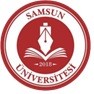 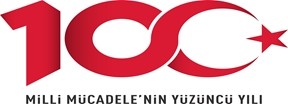 SAMSUN ÜNİVERSİTESİ REKTÖRLÜĞÜYapı İşleri ve Teknik Dairesi Başkanlığı                                                                                                                                                 07 /  02  / 2022Sayı	: E-77512051-755.02.02-Konu: Teklif Formu Hk.İLGİLİ FİRMA   Üniversitemizin ihtiyaçları doğrultusunda 4734 sayılı Kamu İhale Kanununu 22/d maddesine göre doğrudan temin ile ekte şartnamesi bulunan aşağıdaki miktarı belirtilen malzemelere ihtiyaç duyulmuştur. Fiyat vermenizi rica ederiz.TEKLİF MEKTUBUDUR.           İdarenizin ihtiyacı ve talebi olan, ekte projeleri ve şartnamesi bulunan imalatları teklif ettiğimiz fiyattan yapmayı kabul ve taahhüt ederiz.NOT:KDV hariçtir Her türlü malzeme, işçilik ve nakliye dâhildir.Teklif verilecek son tarih  (09.02.2022)Ek: ŞartnamePin Kodu :52041	Belge Takip Adresi : https://ebys.samsun.edu.tr/enVision/Validate_Doc.aspx?eD=BSL333Adres:Gürgenyatak Mahallesi Canik/Samsun Telefon:0362 313 00 55 SIRA NOİMALATIN ADIBİRİMMİKTARBİRİM FİYATITUTARI15.5.50 Ahşap vidası  Ad6002  Silikon Ad 13 230 luk Metal kesici Ad104 15 lt tavan boyası Ad15 15 lt Silikonlu iç cephe boyasıAd16 1 torba saten alçı Ad17 Derz Bandı Ad18 1 Tabaka Alçı levha Ad1                                                                                                                                             Toplam                                                                                                                                             Toplam                                                                                                                                             Toplam                                                                                                                                             Toplam                                                                                                                                             Toplam